² 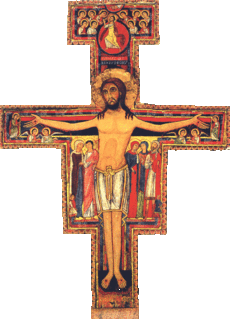 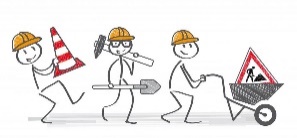 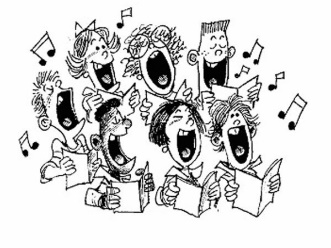 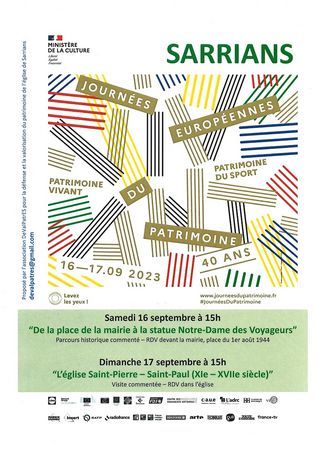 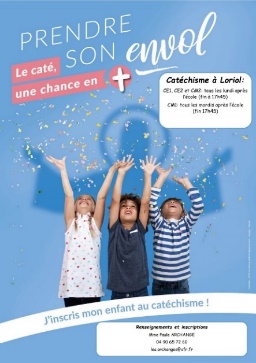 Samedi 9 Septembre    11h00 : baptême à Sarrians de Chiara LAINO12h15 : Baptême à Loriol Rosalie DJAMATIL16h00 : Mariage à Sarrians de Kévin BARDAINE et Claudia SANTIAGO18h30 : Messe à Loriol. Int : Eliette MILLAUDDimanche 10 Septembre  23ème dim du TO10h00 : Messe à Sarrians. Int : Lundi 11 Septembre  16h30 : catéchisme à Loriol. 18h00 : Messe à Loriol. Int : Michel CARTIERMardi 12 Septembre  En journée, rencontre de rentrée des prêtres du diocèse. 16h30 : catéchisme à Sarrians. 18h15 : Messe à Sarrians. Int : Marie-Antoinette CHARONDIEREMercredi 13 Septembre  Saint Jean Chrysostome18h00 : Messe à Loriol. Int : Sylvie GRANGET 18h00 : répétition de chants à la salle paroissiale. Jeudi 14 Septembre Croix Glorieuse 8h45 : Messe à Loriol. Int : Viviane QUEYREL 10h30 : rencontre des prêtres du doyenné à Sarrians. Vendredi 15 Septembre    Notre Dames des Douleurs 8h45 : Messe à Sarrians.  Int : Josette GUILLERMINSamedi 16 Septembre    Saints Corneille et Cyprien15h00 : Devalpatrès, place de la Mairie16h00 : Mariage à Sarrians d’Anthony YERNAUX et de Mendy MAUREAU18h30 : Messe à Loriol. Int : Arlette VEYRACDimanche 17 Septembre  24ème dim du TO10h00 : Messe à Sarrians. Int : 15h00 : visite de l’Eglise de Sarrians par Devalpartrès